Zeichnung Anteilscheine der Sportzentrum Heimberg Genossenschaft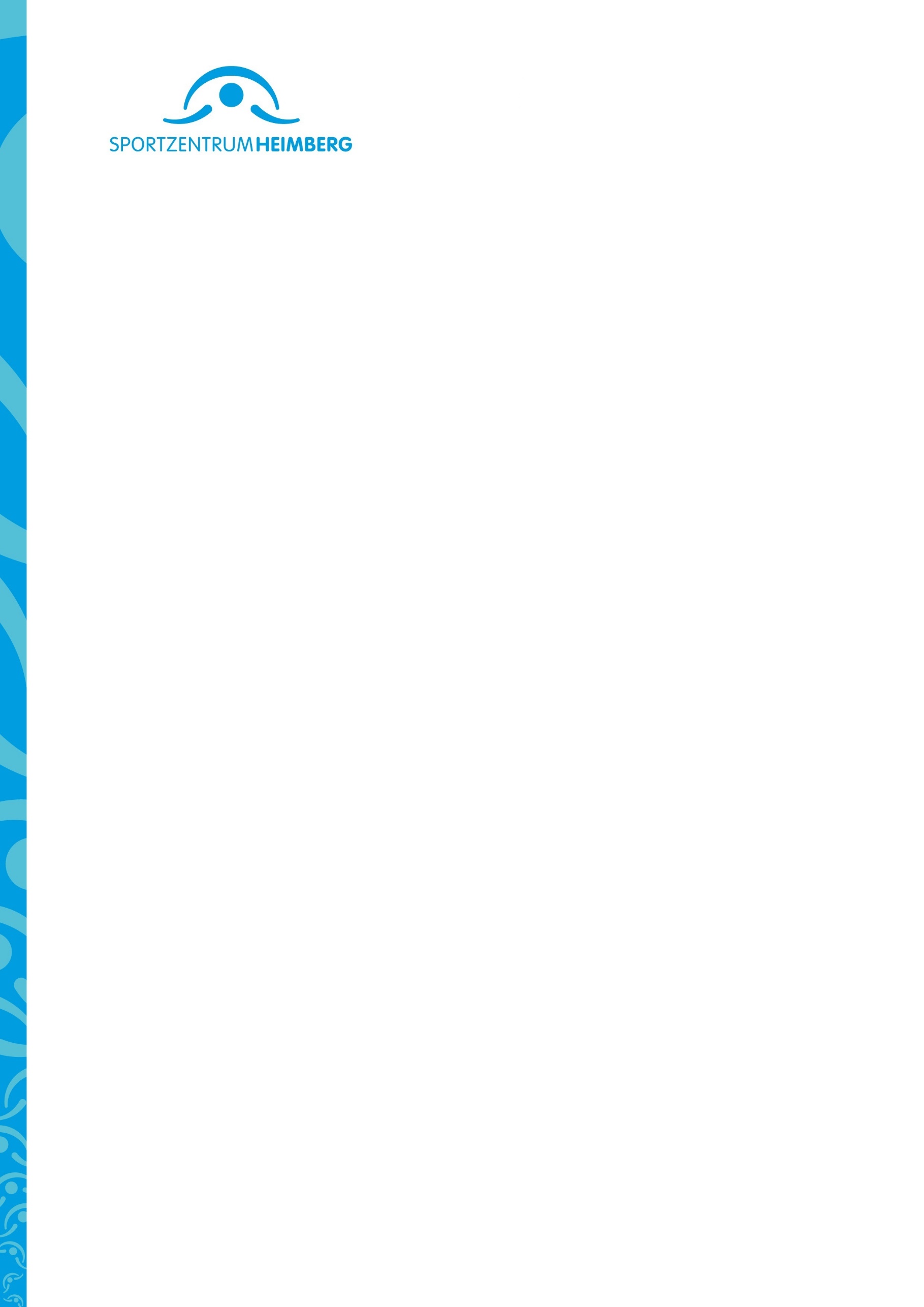 Durch die Zeichnung von Anteilscheinen erhalten Sie Mitspracherecht in der Genossenschaft. Sie profitieren zudem von einem Rabatt von 10% auf allen Jahresabonnementen. Beitrittserklärung zur Sportzentrum Heimberg GenossenschaftName, Vorname	Adresse	PLZ / OrtZeichnung	 Stück Anteilscheine à CHF 200.—Total CHF	Ort und Datum	Unterschrift	………………………………Per E-Mail oder Post versenden an: Sportzentrum Heimberg GenossenschaftGeschäftsleitungSchützenstrasse 703627 HeimbergE-Mail info@sportzentrum-heimberg.ch